 How much will you make next year?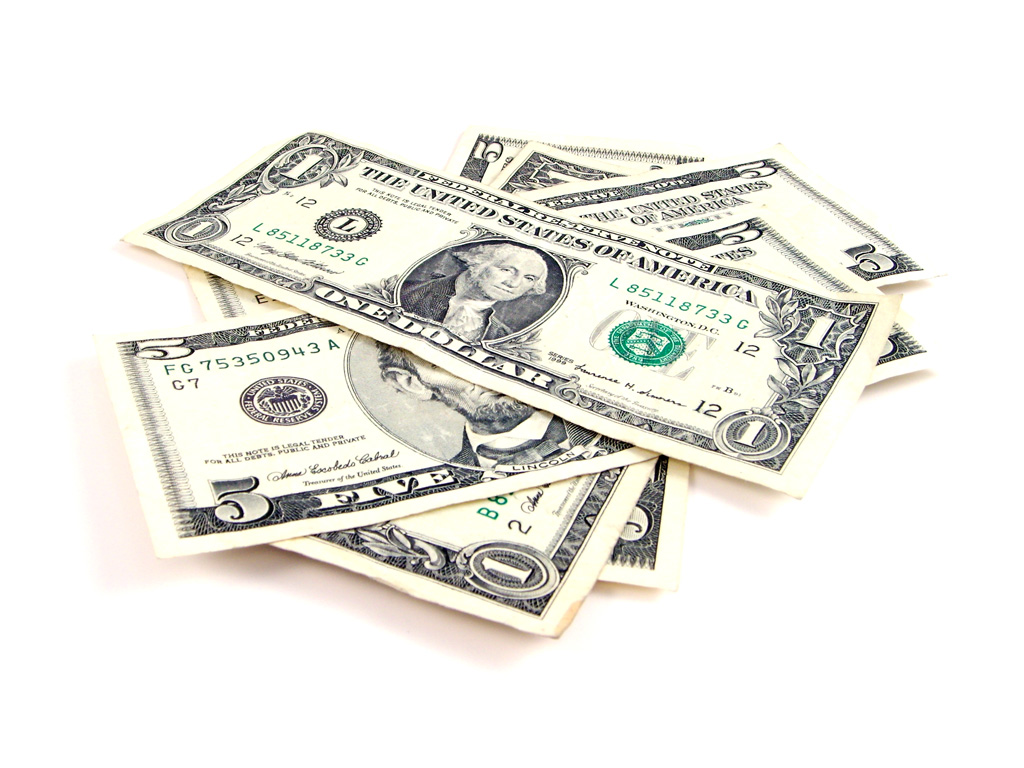 Find the mean, variance and standard deviation of the probability distribution of X, the hourly wages.Mean: 		Variance: 		      Standard Deviation: 		Find the mean, variance and standard deviation of the probability distribution of Y, the annual hourly raise.Mean: 		Variance: 		      Standard Deviation: 		Let N = the new hourly wage for the upcoming year (X + Y). What are all the possible new hourly wages for the new year? What is the probability of an employee being assigned a $9 wage AND a $1 raise? Show your work.Complete the table below for the probability distribution of N = X + Y and find the mean and standard deviation.Mean: 		Variance: 		      Standard Deviation: 		If N = X + Y, complete the following in terms of X and Y:Combining Probability DistributionsCheck Your UnderstandingMrs. Chauvet recently had twins. Let X = the number of diaper changes per day for Alyse and Y = the number of diaper changes per day for Jocelyn. Based on a few weeks of careful records, the probability distributions of X and Y are as follows:Mean:  = 4.75           SD: = 0.698		   Mean:  = 4.9              SD: = 0.768Define T = X + Y. Assume that X and Y are independent.Find and interpret .Calculate and interpret .Alyse wears Diaper size 1, which cost $0.238 per diaper and Jocelyn wears Diaper size 2 which cost $0.2975 per diaper. Find the mean and standard deviation of Mrs. Chauvet’s total diaper cost per day.X91215Probability0.300.450.25Y $1$3Probability0.700.30NProbabilityNumber of diapers changed xi3456Number of diapers changed yi3456Probability pi0.050.250.600.10Probability pi0.050.200.550.20